Verbindungsrahmen ZVR 50Verpackungseinheit: 1 StückSortiment: C
Artikelnummer: 0093.0197Hersteller: MAICO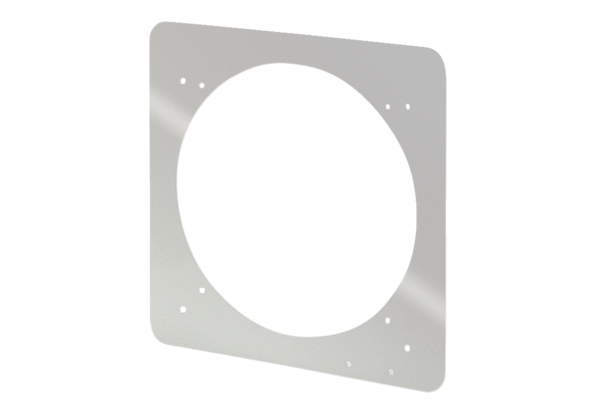 